Literaturcomics erstellen als Mittel
der Textsicherung und -interpretation Dr. Angelika Buß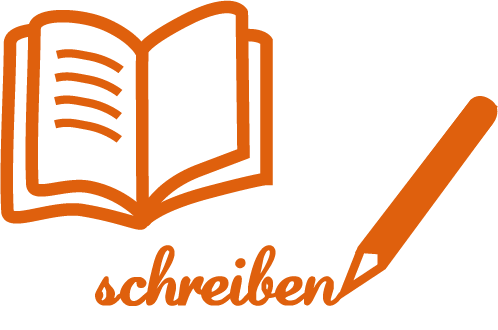 Den Einsatz von Standbildern kennt jede Deutsch-Lehrperson aus der 
Produktions- und Handlungsorientierung. Das hier vorgestellte Verfahren erweitert die bekannte Methode um den Aspekt der Medienproduktion. ZUORDNUNG ZU DEN STANDARDSHINWEISE Ein Literaturcomic ist die Umsetzung von zentralen Stellen eines literarischen Textes in (Stand-)Bildern mit dem Ziel, die Handlung möglichst umfassend wiederzugeben. Dabei wird mit Sprechblasen und Textfeldern sowie zu Comics verfremdeten Fotos gearbeitet. Die hierzu erforderlichen Apps sind sehr leicht handhabbar und von den Schüler*innen – sofern noch nicht bekannt – intuitiv einsetzbar.Beitrag zum literarischen Lernen: Die Umgestaltung eines literarischen Textes in einen Literaturcomic unterstützt den Zugang zum Text und führt zur vertieften Erarbeitung von Inhalt, Problem, Thema und/oder Konflikt eines literarischen Textes, wenn während der Produktion unter stetigem Rückbezug auf den literarischen Ausgangstext gearbeitet wird (Tipp: diese kognitiv-analytischen Tätigkeiten durch konkrete Arbeitsaufträge anleiten) und nach der Produktion ein reflektierender Umgang mit dem Produkt erfolgt.Die Methode eignet sich auch für leistungsschwache Schüler*innen, die mit traditionellen Methoden der Texterschließung Probleme haben. Beitrag zur Medienbildung: Die Schüler*innen erlernen ein Verfahren zur effektiven und ansprechenden Darstellung und Reduktion von komplexen Inhalten und Sachverhalten in anschauliche Bilder (bewegt/unbewegt) mit wenig Text. Dabei werden die aktive und kreative Auseinandersetzung mit einem Thema sowie transversale Fähigkeiten gefördert. Durch den Einsatz von Smartphones wird ein Bezug zur Lebenswelt der Schüler*innen 
geschaffen.BAUSTEINE FÜR DEN UNTERRICHTliteraTUR, links UND EMPFEHLUNGENInformationen zu den unterrichtsbausteinen Standards im Basiscurriculum Medienbildungeine (multi-)mediale Produktion kriterienorientiert in Einzel- und Gruppenarbeit planen (G)unter Nutzung erforderlicher Technologien (multi-)mediale Produkte einzeln und in der Gruppe herstellen (G)Gestaltungselemente medialer Angebote untersuchen und deren Wirkungsabsichten kriterienorientiert bewerten (G)Standards im Fachdie Rolle von Figuren und ihre Beziehungen untereinander […] 
darstellen (D)Handlungsabläufe und Konfliktentwicklungen darstellen (F/G)Perspektiven von Figuren einnehmen (E)Figurenkonstellationen darstellen (E)Thema/SchwerpunktMethode und InhaltMaterialien und TippsErarbeitung der Merkmale von ComicsComic-Merkmale wie einfache Bildsprache, Geräuschwörter, Strukturierung durch Panels 
werden durch die Schüler*innen anhand eines beliebigen Beispiel-Comics erarbeitet Comics unterschiedlicher 
Machart sind auf MyComics 
zusammengestellt: https://www.mycomics.de Broschüre „Comic: Die Bildsprache des Comic verstehen und anwenden“ – Merkmale von 
Comics detailliert dargestellt und für Schüler*innen erläutert: https://s.bsbb.eu/xErarbeitung des literarischen Textes (hier: Emanuel Geibel, „Die Goldgräber“, 1870)Textaneignung und Text-sicherung, z. B. durch Klärung der inhaltlichen und sprachlichen Ebene, Formulierung des Grundthemas, Charakterisierung der 
Figuren (Differenzierungsmöglichkeiten durch Wahl des literarischen Textes und Grad der 
Anleitung bei der Texterschließung)Text der Ballade „Die Goldgräber“: https://s.bsbb.eu/11 Informationen zur Texter-schließung, zu Lesestrategien, 
Leseaufgaben etc. auf dem Bildungsserver Berlin-Brandenburg: https://s.bsbb.eu/10 Entwicklung eines 
StoryboardsVorbereitend zur Arbeit am Literaturcomic wird ein Storyboard erstellt. Die Schüler*innen visualisieren so z. B. ihre Auswahl der Handlungsstationen, die Beziehung zwischen den Figuren, den Einsatz möglicher RequisitenVorlage für ein Storyboard: https://s.bsbb.eu/12 Umsetzung des Storyboards in StandbilderAuf Grundlage des Storyboards werden nun Standbilder „gestellt“ und fotografiertDie entstandenen Bilder werden dann digital bearbeitet bzw. verfremdetZur Bearbeitung können Bildbearbeitungsprogramme bzw. Apps für IOS- und Android-Geräte genutzt werden. Tipps hierzu finden sich in Tool-Übersichten: z. B. https://s.bsbb.eu/13 oder https://s.bsbb.eu/14. Erstellung des LiteraturcomicsZusammenfügen von Bildern zu einem Comic mit mehreren Panels – unter Beachtung der Comic-Merkmale, des literarischen Ausgangstextes und des StoryboardsDie Erstellung von Comics kann mit Browser-Anwendungen als auch mit Apps realisiert werden. Auch hierzu finden sich in den Tool-Übersichten Anregungen (s. o.).Präsentation und Auswertung der ErgebnisseVorstellen der ErgebnisseBegründung der Auswahl inhalt-licher und gestalterischer Elemente – immer unter Rückbezug auf den literarischen Text Vergleich der GruppenergebnisseDarstellung und Vergleich der genutzten SoftwareInhaltlich könnte man z. B. die Auswahl von Textstellen, Requi-siten, sprachliche Verdichtung 
fokussierenGestalterisch könnte sich der Blick z. B. auf die Bildanordnung, die Schriftgestaltung etc. richtenZuordnung zu den Standards des Basiscurriculums Sprachbildungden wesentlichen Inhalt von Texten zusammenfassen (D–G)Arbeitsergebnisse aus Einzel-, Partner- und Gruppenarbeit präsentieren (D–G)Zuordnung zu den übergreifenden ThemenKulturelle BildungAbel, Julia & Klein, Christian (2016). Comics und Graphic Novels: Eine Einführung. Stuttgart: Metzler.Fachportal des Landesbildungsservers Baden-Württemberg – Deutsch. Comics im Unterricht. http://www.schule-bw.de/faecher-und-schularten/sprachen-und-literatur/deutsch/unterrichtseinheiten/projekte/comics/index.html (abgerufen: 18.02.2019).Mediamanual Archiv (2001-2016). Storyboard als pdf-Vorlage. https://www.mediamanual.at/mediamanual/leitfaden/filmgestaltung/pdf/storyboardvorlage.pdf (abgerufen: 18.02.2019). Spinner, Kaspar H. (1999). Produktive Verfahren im Literaturunterricht: Informationen, Hintergründe, Arbeitsanregungen. In: Kaspar H. Spinner (Hrsg.), Neue Wege im Literaturunterricht. Hannover: Schroedel, 33-41.Wilmesmeier, Holger (2015). Kreativ lehren und lernen mit Comics: Das Comic-Labor. Weinheim und Basel: Beltz.Begleitende Hinweisbroschüre: https://s.bsbb.eu/hinweise Unterrichtsbausteine für alle Fächer im Überblick: https://s.bsbb.eu/ueberblickTutorials zu den in den Unterrichtsbausteinen genutzten digitalen Tools: https://s.bsbb.eu/tools 